Name/ Numе: ______________		Datum/ Datа:_________________Calculează exercițiile-cheie.
Rechne die Kernaufgaben.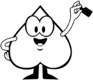 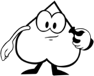 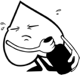   2    Calculează inversele pătratelor.Rechne die umgekehrten Quadratzahlaufgaben.   3    Calculează cu ajutorul exercițiilor-cheie.Rechne mit Hilfe der Kernaufgaben.   4     Calculează împărțirile.Rechne die gemischten 1:1 Aufgaben.